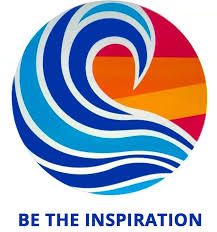 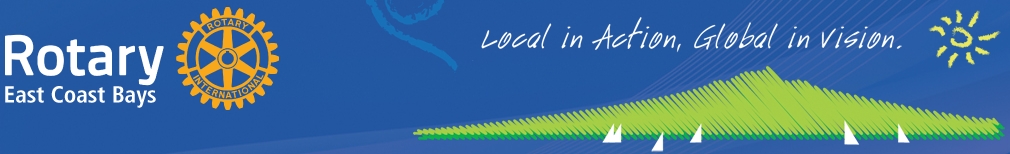 Notices. Golf – it is now urgent we need players prizes and auction prizes.Marathon – Steve G thanked those who worked as marshals. Pres Jennifer – Auckland Korean have a big sale on Saturday 3 Nov in Rosedale.. Devonport Rotary need help with marshalling cars November 6-11.Unitech have a dance recital at Epsom Girls Thursday 15 November and it is free.Rotary 9910 is considering a display at the Home and Garden show at a cost of $400/club.There was a short discussion on the use of Google docs for club notices.Trust AGM. Last year's minutes were approved and Chair Carol said that this was her 10th report. Income was from golf, donations, grants, trusts, barbecue, theatre night. Half the proceeds from the golf day were donated to the Well Foundation for Hospital Equipment.Funding is still an issue especially considering the ageing membership of our club. We may need to dip into the reserves if alternative sources of income are not found soon. Carol thanked trustees especially Steve and Lynette.Lynnette reported that excluding interest we made a profit of $225 and the real asset balance is only $77,000.Two Trustees retired by rotation and Alistair and Lynette were re-elected.Club AGM.The minutes of the previous AGM were approved and President Keith reported that he had wanted a steady as-she-goes year. Membership was an ongoing problem. He thanked the directors for their efforts and was pleased we were able to continue to support Rotary Foundation, Polio plus and ROMAC. We cannot continue to rely just on the golf day even though  we raised $40,000 for club initiatives and support of the Well Foundation. Robin reported there had been an increase in meal cost which may eventually lead to an increase in the sub.5 November12 November19 November26 NovemberDistrict Governor Jerry Norman visitingPartners NightMichelle ParkinsonRangitoto trip to Cambodia PDG Sandra McKerseyMy Rotary Foundation ExperienceClub MeetingCommittee MeetingsInvocationJenna TuutaMurray ThomsJim MayoPaul AsquithReception Beverley leaAlistair NewLynette MillerBeverley LeaAttendanceSteve JenkinsSteve JenkinsSteve JenkinsSteve JenkinsCash DeskBob BairdFellowshipAmanda ChambersAmanda ChambersAmanda ChambersAmanda ChambersIan CollardIan CollardIan CollardWarwick MoultonPaul AsquithPaul AsquithPaul AsquithMurray ThomsStewardsAlistair NewJim MayoMonica Webb Graham RiceWarren PattersonBernie WoodsStephen WheelerBarry McLeanDavid AickinJenna TuutaSean HarrisDavid Aickin3 Min. TalkMartin ReissRod FergussonStephen WheelerIntro. SpeakerJennifer NeadsKeith YoungJim MayoThank SpeakerSean HarrisBarry McLeanBob BairdParting ThoughtAmanda ChambersBruce DunlopGraham RiceBeverley LeaBring guestCarol CaulfieldDavid AickinPaul AsquithDariusGraham RiceMurray ThomsJenna TuutaMonica WebbIf you cannot carry out your allocated duty, it is your responsibility to arrange for someone else to do that dutyIf you cannot carry out your allocated duty, it is your responsibility to arrange for someone else to do that dutyIf you cannot carry out your allocated duty, it is your responsibility to arrange for someone else to do that dutyIf you cannot carry out your allocated duty, it is your responsibility to arrange for someone else to do that dutyIf you cannot carry out your allocated duty, it is your responsibility to arrange for someone else to do that dutyOur Exchange Student  Darius is currently with Pres. Jennifer Neads, 19 Wainoni Heights, Greenhithe. Ph 09 413 8445Our Exchange Student  Darius is currently with Pres. Jennifer Neads, 19 Wainoni Heights, Greenhithe. Ph 09 413 8445Our Exchange Student  Darius is currently with Pres. Jennifer Neads, 19 Wainoni Heights, Greenhithe. Ph 09 413 8445Our Exchange Student  Darius is currently with Pres. Jennifer Neads, 19 Wainoni Heights, Greenhithe. Ph 09 413 8445Our Exchange Student  Darius is currently with Pres. Jennifer Neads, 19 Wainoni Heights, Greenhithe. Ph 09 413 8445